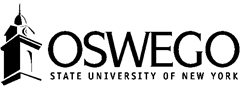 Curriculum and Instruction Department			Field Placement Time SheetTeacher Candidate:	______________________                                     	Course/Section:  _____________________________Host Teacher Name:  ______________________                                     	Grade Level(s) or Subject:  _____________________Host School:   ­­­____________________________                                    		Day/Time:_____________________________ Directions:   Indicate time in and out, total weekly hours and reason for absence (holiday, snow day, etc.) if any.Note: Candidates are required to attend their field placement through the last week of college classes (Nov 30 –Dec 4, 2015)Teacher Signature: _____________________________________________________________ Date:  _____________________Would you be willing to host another SUNY Oswego student for a field placement?   _________Yes        	_________NoWhat other teacher in your building can you recommend to host a student?   ___________________________________________                              	Please help us find SUNY Oswego alumni. Are you a SUNY Oswego alumni?	____________Yes _____________No        	To the Teacher: Thank you for serving as a mentor to this teacher candidate.  Please return this completed form along with the completed assessment form in anenvelope.  Seal the envelope, sign your name across the sealed flap, and have the teacher candidate return it to:Curriculum & Instruction - 213 Hewitt Union no later than Monday, Dec 7, 2015. Candidates will not receive a grade for this field placement unless this information is received.Week ofMondayTuesday Wed.Thurs.FridayTotal HoursIndicate reason for absenceExample09/08/20158:15-11:303 hr. 15min.123456789101112